Youth Advocacy Workforce Scholarship Application                   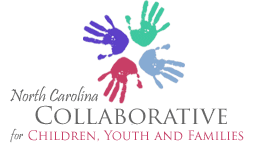 Funds would be used to pay for 100% of the fee for any training after proof of  application is accepted.It is the expectation of NCFU and the NC State Collaborative for Children, Youth and Families those applicants that receive the scholarship use their skills to advocate for themselves and their NC peers.Scholarship awardees will be invited annually to report to the state collaborative on their experiences as a Youth Advocate awardee annually. This report may be in the form of a written report verified by a supervisor, or an in person presentation and update.It is agreed to set aside up to $10,000 to subsidize certification fees.Scholarships will be awarded on a first come first serve basis. 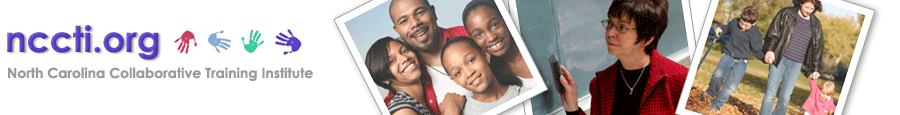 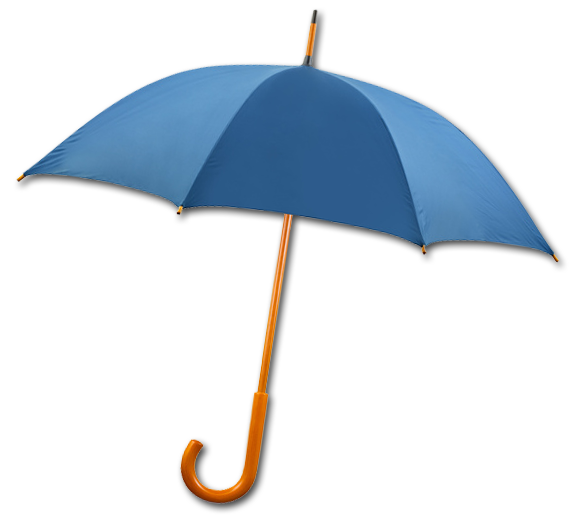 Contact InformationContact InformationNameStreet AddressCity ST ZIP CodeCountyBest Phone to contactE-Mail AddressCurrent Relevant Employment or EducationCurrent Relevant Employment or EducationCurrent Relevant Employment or EducationCurrent Relevant Employment or EducationCurrent employer/school:Current employer/school:Current employer/school:Current employer/school:Current employer/school:Employer/school address:Employer/school address:Employer/school address:How long employed:How long employed:Phone:Phone:E-mail:Fax:Fax:City:City:State:ZIP Code:ZIP Code:Major:Major:Volunteer   Hourly	Salary	(Please circle)Due to Graduate:Due to Graduate:Requested Cost Amount: About YouRequested Cost Amount: About YouRequested Cost Amount: About YouRequested Cost Amount: About YouPlease check all that apply   (Optional)Please check all that apply   (Optional)Please check all that apply   (Optional)Please check all that apply   (Optional)Under age 26Able to work in the US___ I have had challenges with school, emotions, socially, learning, the police, drugs, alcohol, other. (circle all that apply)I am African-AmericanI am LatinoI am Asian I am Caucasian My race/ethnicity is not listed above.___ I have lived experience as a child or youth who has needed help in the areas of my challenges.___ I have attached the training I wish to attend.__What is the training cost.Personal Statement Personal Statement Personal Statement Personal Statement Summarize why you wish to better your skills as a Youth Advocate and why it is important to you. You may write on the back of this paper or use a separate sheet of paper to answer. Please limit to one page.Summarize why you wish to better your skills as a Youth Advocate and why it is important to you. You may write on the back of this paper or use a separate sheet of paper to answer. Please limit to one page.Summarize why you wish to better your skills as a Youth Advocate and why it is important to you. You may write on the back of this paper or use a separate sheet of paper to answer. Please limit to one page.Summarize why you wish to better your skills as a Youth Advocate and why it is important to you. You may write on the back of this paper or use a separate sheet of paper to answer. Please limit to one page.All Youth Advocates are supported and considered a member of Youth Move NCSummarize how you wish to support families in your community as a member of Youth Move NC.Scholarship AgreementAgreement and SignatureAgreement and SignatureBy submitting this application and attached proof of acceptance to take any training or course, I affirm that the facts set forth in it are true and complete. I understand that if I am awarded a scholarship, any false statements, omissions, or other misrepresentations made by me on this application may result in my immediate termination of award. I will then need to reimburse all funds to the funder.By submitting this application and attached proof of acceptance to take any training or course, I affirm that the facts set forth in it are true and complete. I understand that if I am awarded a scholarship, any false statements, omissions, or other misrepresentations made by me on this application may result in my immediate termination of award. I will then need to reimburse all funds to the funder.Name (printed)SignatureDateOur PolicyOur PolicyIt is the policy of this committee to provide equal opportunities without regard to marital status, race, color, religion, national origin, gender, sexual preference, age, or disability.Thank you for completing this application form and for your interest in furthering your leadership skills.It is the policy of this committee to provide equal opportunities without regard to marital status, race, color, religion, national origin, gender, sexual preference, age, or disability.Thank you for completing this application form and for your interest in furthering your leadership skills.